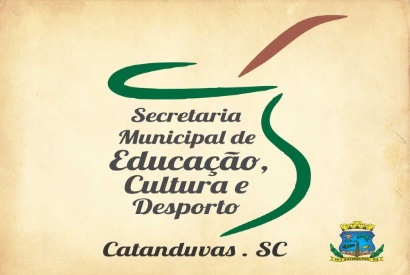 1º ANOPROFESSORA: MARILENE APARECIDA DE OLIVEIRA ATIVIDADES DE ARTES CORES PRIMÁRIAS O QUE SÃO CORES PRIMÁRIAS E QUAIS SÃO ELAS?CORES PRIMÁRIAS SÃO AS CORES PURAS, OU SEJA, QUE NÃO PODEM SER CRIADAS A PARTIR DA COMBINAÇÃO DE OUTRAS CORES. AS CORES PRIMÁRIAS SÃO: O AMARELO, O VERMELHO (MAGENTA) E O AZUL (CIANO). A PARTIR DAS CORES PRIMÁRIAS É POSSÍVEL FAZER TODAS AS OUTRAS CORES, COM EXCEÇÃO DO BRANCO QUE NÃO É UMA COR VERDADEIRA.PINTE O DESENHO ABAIXO UTILIZANDO SOMENTE AS CORES PRIMÁRIAS.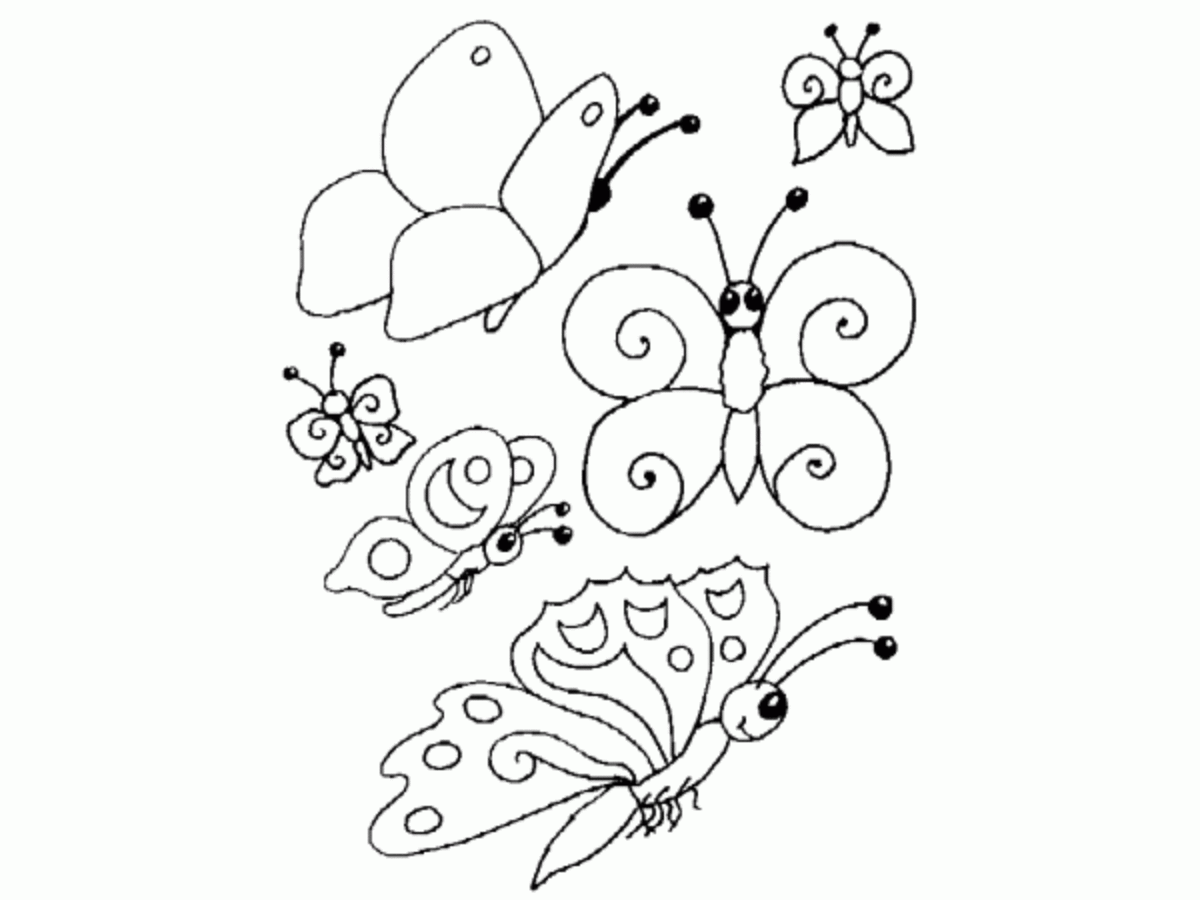 